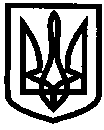 УКРАЇНАУПРАВЛІННЯ ОСВІТИІЗЮМСЬКОЇ МІСЬКОЇ РАДИНАКАЗ18.08.2021										№ 266Розглянувши клопотання начальника УЖКГ Ізюмської міської ради Юрія Донця (вхідний № 1077 від 17.08.2021року) щодо проведення ремонтних робіт по об’єкту: «Капітальний ремонт котельні за адресою: вул. Московська, 37б, м. Ізюм Харківської області з підключенням системи опалення будівель ДНЗ №6», у зв’язку з необхідністю проведення ремонтних робіт з підключенням системи опалення будівель Закладу дошкільної освіти (ясла-садок) № 6 Ізюмської міської ради, з метою збереження життя і здоров’я учасників освітнього процесу,НАКАЗУЮ: Тимчасово призупинити освітній процес в Закладі дошкільної освіти (ясла-садок) № 6 Ізюмської міської ради з 18.08.2020 до завершення ремонтних робіт.Завідувачу ЗДО № 6 Глуходід:Повідомити батьків вихованців або осіб, які їх замінюють, та персонал закладу освіти про тимчасове призупинення освітнього процесу;Рекомендувати батькам або особам, які їх замінюють, за їх бажанням, звернутися в інші заклади дошкільної освіти міста з метою влаштування дітей на період призупинення освітнього процесу;Залучити педагогічних працівників до організаційно-педагогічної роботи в межах норми годин, встановленої при тарифікації на 2020/2021 навчальний рік;Надати до централізованої бухгалтерії Управління освіти наказ по      ЗДО № 6 про оплату праці працівникам закладу освіти на період тимчасового призупинення освітнього процесу з 100% оплатою праці згідно з тарифікацією на 2020/2021 навчальний рік та відповідно до колективного договору;Організувати роботу обслуговуючого персоналу з додаткового прибирання приміщень та території закладу освіти;Провести цільовий інструктаж з працівниками закладу освіти з охорони праці з метою запобігання випадкам травматизму під час проведення ремонтних робіт;До початку ремонтних робіт2.7 Забезпечити збереження майна та приміщень закладу освіти на термін призупинення освітнього процесу.3. Головному бухгалтеру централізованої бухгалтерії Управління освіти     Чуркіній В.В. здійснювати нарахування заробітної плати працівникам закладу освіти на період тимчасового призупинення освітнього процесу:- педагогічним працівникам за умови виконання іншої організаційно-педагогічної роботи у відповідності до п. 77 Інструкції про порядок обчислення заробітної плати працівників освіти, затвердженої наказом МОНУ від 15.04.1993 року №102;- іншим працівникам проводити оплату праці за фактично виконану роботу, з дотриманням умов Колективного договору між адміністрацією ЗДО № 6 та первинною профспілковою організацією ЗДО № 6. 4. Контроль за виконанням цього наказу залишаю за собою.Начальник управління освіти		                	О. БЕЗКОРОВАЙНИЙНаталія Васько, 22114Про тимчасове призупинення освітнього процесу в Закладі дошкільної освіти (ясла-садок) № 6 Ізюмської міської ради 